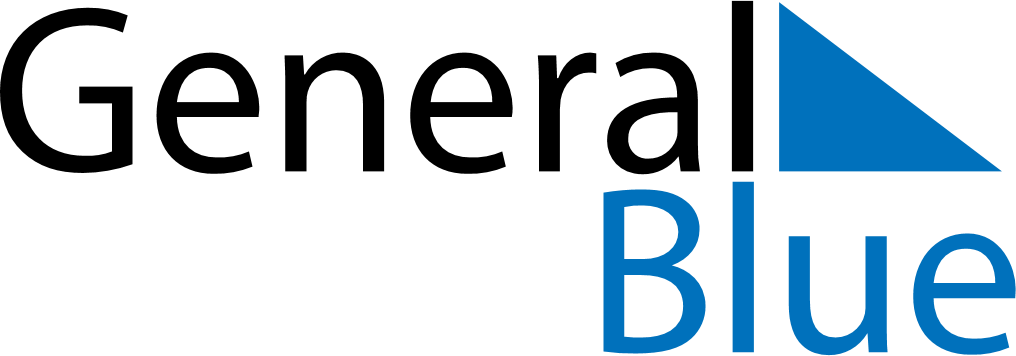 June 2030June 2030June 2030June 2030SerbiaSerbiaSerbiaSundayMondayTuesdayWednesdayThursdayFridayFridaySaturday12345677891011121314141516171819202121222324252627282829Saint Vitus DaySaint Vitus Day30